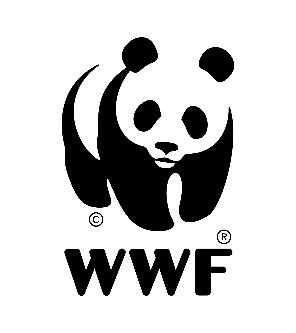 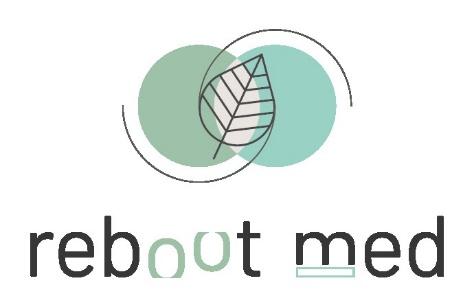 Cadre Général du ProjetREBOOT MED est un projet de 24 mois qui vise à promouvoir le partenariat public-privé dans l'élaboration de plans d'action pour la relance du secteur du tourisme écologique. L'initiative se concentre sur l'incubation, l'accélération et la mise à l'essai de nouvelles formules touristiques durables dans dix zones pilotes réparties dans six pays : la Mauritanie, le Maroc, la Tunisie, l'Italie, la France et l'Espagne.L'objectif transversal de REBOOT MED est de soutenir la mise en œuvre de la feuille de route commune de l'Initiative pour le développement durable de l'économie bleue en Méditerranée occidentale (WestMED) . Cette feuille de route vise le développement d'une économie bleue durable, générant une croissance économique, créant des emplois et améliorant la qualité de vie dans les régions touristiques, tout en préservant les écosystèmes locaux.Une consultation pour l’accompagnement des porteurs de projets écotouristiques à Melloula et à Ghar El Melh a été lancé en Octobre 2023 qui a résulté à l’engagement de Tunisia ecotourism et Dar el Ain respectivement. L’objectif est d’apporter un soutien concret et de renforcer la compétitivité et la durabilité de l'écosystème du tourisme côtier et maritime, dans le cadre d'une stratégie d'économie bleue intelligente et résiliente. Deux start-ups ont été sélectionnées : À Ghar el Melh, la start-up sera fondée par un couple de pêcheurs spécialisés dans la pêche artisanale dans la lagune de Ghar el Melh. Un circuit de visite mis en place par Tunisia Ecotourisme dans le cadre du Porjet Reboot Med comprend une visite des sites locaux, intégrant une halte au point de débarquement géré par ce couple de pêcheurs. Ces derniers ont l'intention de transformer ce site en un lieu dédié à la restauration et à la visite pour les touristes.Concernant Malloula Tabarka, la start-up sera dirigée par un groupe de pêcheurs artisans qui, pendant la saison estivale, se livrent à des activités de restauration. Cette pratique est une composante essentielle d'un circuit de visite du site de Malloula.La mission du consortiumLa mission du consortium consiste à collaborer étroitement avec les porteurs de projet d'écotourisme sélectionnés (start-ups) dans le cadre de Reboot Med à Tabarka et Ghar el Meh, en mettant l'accent sur les 6 axes prioritaires suivants :Accompagnement et suivi des dossiers techniques ;Manutention et valorisation des produits de la mer ;Assistance administrative et financière ;Promotion de l'hospitalité, de l'accueil et du tourisme durable ;Expertise en architecture, décoration et aménagement intérieur ;Connaissances en histoire, écologie et biodiversité.Le détail des tâches mentionnées ci-dessus est spécifié en annexe 1.Présentation de l’offre de consultation	Nous proposons la création d'un consortium engagé dans la mise en œuvre d'activités de soutien dédiées aux start-ups spécialisées dans l'écotourisme. Ce consortium jouera un rôle crucial en offrant un appui technique complet, comprenant des conseils en gestion, des programmes de formation, et un accompagnement continu aux porteurs de projet participant à Reboot Med. Cet appel s'adresse particulièrement aux associations, bureaux d'études et consultants dotés des compétences nécessaires pour mener à bien ces actions.Le soumissionnaire a la possibilité d'envoyer des offres pour un axe prioritaire ou plusieurs parmi les six susmentionnés (paragraphe Mission du consortium). Chaque offre soumise doit être détaillée, fournissant une compréhension approfondie des propositions spécifiques liées à l'axe prioritaire choisi.Une fois sélectionnés, les membres du consortium seront réunis pour une présentation détaillée du projet, lors de laquelle seront abordés les points suivants :Présentation approfondie des objectifs et des activités prévues dans le cadre de Reboot Med ;Clarification des rôles et responsabilités de chaque membre du consortium ;Présentation des détails des mécanismes d'appui technique, de gestion, et de formation prévue ;Mise en avant des expériences et expertises spécifiques apportées par chaque membre ;Présentation des indicateurs de suivi et d'évaluation pour mesurer l'impact des actions du consortium ;Possibilité pour les membres de poser des questions et de discuter de leur engagement potentiel dans le consortium.Pour soumettre votre participation, veuillez présenter votre dossier de consultation de la manière suivante :Note méthodologique détaillant la conduite de la mission sélectionnée (veuillez vous référer aux détails spécifiques de la mission) ;Exposition des travaux similaires accomplis précédemment. La familiarité avec les particularités des communautés locales des zones d'intervention est perçue comme un avantage ;Curriculum Vitae ;Proposition financière en dinars Tunisien et en toutes taxes comprises (TTC).Délai et personne à contacter Veuillez soumettre votre meilleure offre avant le samedi 10 février 2024 à 18h00 (horaire de Tunis) à l'adresse suivante : procurement@wwfna.org en mentionnant "Consultation Reboot Med: Accompagnement technique de start-ups". Pour toute demande d'information supplémentaire, n'hésitez pas à contacter mabaab@wwfna.org jusqu'à 48 heures avant la date limite de soumission des manifestations d'intérêt, soit jeudi 8 février 2024.Accompagnement et suivi de dossier techniqueDescription de la mission du consultant/ePour cette tâche le ‘’consultant ‘’ se chargera d'obtenir toutes les autorisations techniques nécessaires conformément aux réglementations en vigueur, afin d'assurer la légalité et la conformité de l’activité des deux starts up sélectionnées dans le cadre de reboot Med. Les membres du consortium seront appelés, chacun selon sa spécialité à mettre en œuvre les tâches suivantes : Réaliser une analyse approfondie des réglementations locales et centrales applicables liées aux activités d’écotourisme en Tunisie Identifier toutes les autorisations techniques et établir une liste exhaustive des documents requis pour les demandes d’autorisation nécessaires pour les activités spécifiques aux deux startups ;Constituer le dossier technique incluant tous les documents et le soumettre dans les délais, Suivre les étapes et être présent pour toutes les réunions demandées par les administrations compétentes Livrables Les livrables demandés sont les suivants Un rapport détaillé sur les réglementations liées aux activités d’écotourisme pour chaque projetUne liste exhaustive des autorisations techniques nécessaires pour chaque start upDossier de technique complet de demande d’autorisation, conforme aux exigences des autorités compétentesLes preuves de soumission du dossier aux autorités compétentes.Calendrier d’interventionUn calendrier détaillé des étapes de la mission devra être proposé, avec des délais clairs pour chaque phase du processus d'obtention des autorisations en respectant les activités suivantes :Profile du responsable de missionLe profil adéquat pour cette mission doit posséder une expertise avérée dans le domaine de l'encadrement administratif des start-ups et une connaissance approfondie des autorisations techniques requises pour les projets d'écotourisme en Tunisie. Il doit également démontrer une connaissance approfondie des réglementations liées à l'écotourisme et à la pêche en Tunisie, ainsi qu'une compréhension du cadre juridique régissant les start-ups en Tunisie (Loi sur les Start-ups). Manutention et Valorisation des produits de la Pêche Description de la mission du consultant Pour cette mission, le professionnel retenu sera chargé de guider les porteurs de projet à travers tous les aspects de la manutention et de la conservation des produits de la pêche. Ses responsabilités incluront :Rencontrer les porteurs de projet (pêcheurs) pour identifier conjointement les espèces de poissons à valoriser.Former les porteurs de projet aux bonnes pratiques de manutention et de conservation des produits de la mer.En concertation avec les porteurs de projet, élaborer des recettes de valorisation en tenant compte des conditions locales des deux start-ups.Effectuer des essais de transformation en collaboration avec les start-ups.Consacrer une journée à tester les produits réalisés.Livrables Le professionnel retenu devra fournir les livrables suivants :Protocole de valorisation et de conservation des poissons ainsi que des fiches recettes élaborés en collaboration avec les porteurs de projet.Supports de formation destinés aux entrepreneurs.Rapport de mission résumant les étapes suivies pendant la consultation.Documentation visuelle comprenant des photos et des vidéos de toutes les réunions et événements organisés dans le cadre de cette mission.Calendrier d’interventionProfil du responsable de missionLe profil du responsable de la mission devra présenter les caractéristiques suivantes :Une expertise confirmée dans les domaines de la manutention et de la valorisation des produits de la pêche.Des aptitudes relationnelles développées, notamment une bonne relation avec les pêcheurs.Disponibilité pour se déplacer sur les sites des projets (Tabarka, Ghar el Meh) pendant les journées de formation.Assistance administrative et financière Description de la mission Pour cette mission, le professionnel désigné aura pour responsabilité de renforcer les compétences des deux startups en écotourisme, préalablement sélectionnées dans le cadre de Reboot Med, en transformant leurs idées de projet innovant en entreprise concrète et performante. L'accompagnement se concentrera sur l'élaboration du business plan, la gestion financière, et le respect des obligations fiscales, dans le but d'optimiser leurs activités et d'assurer la pérennité de leur entreprise. Le professionnel en charge accomplira les étapes suivantes :● Élaboration d'un Business Model Canvas simplifié : Formation des deux startups sur la création d'un Business Plan en identifiant les composantes essentielles et en proposant une vision claire des perspectives de croissance ;● Gestion financière spécifique aux entreprises opérant dans le secteur de l'écotourisme et de la pêche, avec une introduction aux systèmes de suivi budgétaire et de gestion des flux de trésorerie ;● Application des obligations administratives et financières (sociales, fiscales, comptables) conformément à la réglementation ;● Conformité aux obligations fiscales : Assurer une compréhension adéquate des obligations fiscales applicables au secteur de l'écotourisme, et former à la communication interne et externe sur les obligations fiscales et financières.LivrablesLe professionnel désigné devra fournir les livrables suivants :Business Model Canvas pour les deux startups ;Plan de formation en gestion financière et fiscale ;Supports de toutes les formations dispensées ;Rapport de mission documentant les progrès réalisés tout au long de la formation et rapport de fin de mission.Description de la mission du Pour cette mission, le responsable sera chargé de dispenser une formation aux startups sélectionnées dans le domaine de l’hébergement et des services d'accueil. Il/Elle se chargera de former les porteurs de projet écotouristiques (pêcheurs) sur les principes de base de :L’hospitalité : Une formation englobant la réservation, l’entretien, la qualité des services de nettoyage et la gestion des relations avec la clientèle.Restauration et service incluant des formations pour la planification des menus, le service à la clientèle et d'autres aspects liés à la restauration.Réglementation et normes : Comprendre les réglementations et normes spécifiques relatives à l’activité de restauration.Gestion des réservations et de l’accueil : Apprentissage des systèmes de réservation (simplifié), gestion des arrivées et départs des clients, la tenue des registres et la coordination des activités liées à l’accueil.LivrablesLe responsable de mission sera chargé de produire les livrables suivants :Plan de formation détaillé sur les thématiques mentionnées ci-dessus.Supports de toutes les formations dispensées.Rapport de mission documentant les progrès réalisés tout au long de la formation et rapport de fin de mission.Calendrier d’interventionProfil du responsable de missionLe responsable de mission mobilisé pour cette mission devra démontrer les compétences suivantes :Connaissance approfondie des principes de base de l’hospitalité, de la restauration et de la gestion hôtelière.Maîtrise des normes et réglementations spécifiques au secteur du tourisme et de l’écotourisme.Compréhension approfondie des principes de l’écotourisme et de la durabilité.Expérience dans la formation de porteurs de projets écologiques, notamment dans le contexte de l’accueil et des services.Pour cette mission, l'architecte ou l'architecte d'intérieur aura pour responsabilité de métamorphoser l'espace actuellement occupé par les deux start-ups en un lieu spécifiquement dédié aux activités d'écotourisme, tout en respectant rigoureusement la législation en vigueur. L'objectif principal est de concevoir un espace utilisant des matériaux écologiques, préservant ainsi pleinement l'environnement existant.L'architecte devra élaborer un plan pour créer un environnement propice à l'accueil des visiteurs, à la vente et à l'exposition de produits locaux du terroir, ainsi qu'à la proposition de services de restauration. Il est essentiel que cette conception respecte les caractéristiques naturelles de l'habitat environnant, sans apporter de modifications préjudiciables à l'environnement.Cette approche garantira que l'espace nouvellement conçu s'intègre harmonieusement dans son environnement naturel, tout en offrant une plateforme accueillante et attrayante pour les visiteurs, en conformité avec les principes de l'écotourisme.Le responsable de la mission devrait posséder des compétences multidisciplinaires lui permettant de créer des espaces esthétiquement agréables, fonctionnels et respectueux de l'environnement. Il ou elle devrait démontrer les compétences suivantes :Architecte/architecte d'intérieur ou professionnel de la décoration intérieure.Une expertise approfondie dans les pratiques de construction écologiques, l'utilisation de matériaux durables, les concepts d'efficacité énergétique et la réduction de l'empreinte carbone.La capacité à concevoir des espaces qui s'intègrent de manière harmonieuse avec la nature, en utilisant des concepts tels que l'éclairage naturel, la ventilation naturelle et l'utilisation de matériaux recyclés ou renouvelables.Dans le cadre de cette mission, le formateur sera chargé de dispenser une formation aux porteurs de projet et à leur entourage, portant sur des connaissances générales liées à l'importance de la biodiversité dans la région. Bien que les porteurs de projet de Tabarka et de Ghar el Melh possèdent déjà des connaissances substantielles en tant que pêcheurs ou membres de la communauté locale, il est néanmoins essentiel de leur fournir une description contextuelle approfondie des sites. Ceci leur permettra de mieux transmettre ces informations aux visiteurs, renforçant ainsi l'attrait de leur produit touristique, faisant d'eux des ambassadeurs de leur région et leur permettant de fournir des explications détaillées sur leur environnement. Le responsable de mission sera chargé de produire les livrables suivants :Plan de formation détaillé sur les thèmes susmentionnés ;Supports de toutes les formations dispensées ;Rapport de mission documentant les progrès réalisés tout au long de la formation et rapport de fin de mission.Profil du consultantLe responsable de cette mission devrait posséder les compétences suivantes : ● Une solide compréhension des concepts liés à la biodiversité, ainsi qu'une connaissance approfondie des spécificités de la région concernée. ● Une expérience avérée dans la conception et la mise en œuvre de programmes de formation, en particulier pour des publics variés, tels que les pêcheurs et les membres de la communauté locale. ● Capacité à rendre des concepts complexes accessibles, à adapter la formation au niveau de compréhension des participants et à favoriser l'engagement et la participation active. ● Connaissance du secteur touristique : Une compréhension du secteur touristique, mettant l'accent sur la promotion des attraits écologiques et la création d'expériences enrichissantes pour les visiteurs.Activités2024202420242024Jours de TravailActivitésFevMarsAvrmaiJours de TravailListe des documents à préparer 2jConstitution du dossier technique et soumission dans les délais3jRéunion avec les autorités compétentes (locales et centrales)3jSuivi du dossier technique3jRapport de fin de mission avec les étapes suivies copie de tous les documents et photos des réunions.2jActivités20242024202420242024Nombre de joursActivitésFevMarAvMaiJuinNombre de joursDiagnostic des besoins spécifiques des porteurs de projet après concertation et visite des sites4jProtocole de valorisation des poissons et création de recettes variées en tenant compte des espèces de poissons ciblées8jFormation et accompagnement sur les aspects de manutention, conservation et valorisation des produits de la pêche 8jPlanification d'une journée de dégustation en tirant parti du travail préalable réalisé lors des formations avec les porteurs de projet 3jActivités202420242024202420242024Nombre de joursActivitésFevMarAvMaiJuinNombre de jours Enquête auprès des porteurs de projet pour comprendre toutes les composantes de leurs idées de projet 2jPréparation Buisness model canevas en concertation avec les porteurs de projet5jFormations en gestion comptabilité et obligation fiscales5jRapport de mission 2jActivités202420242024202420242024Nombre de joursActivitésJavFevMarAvMaiJuinNombre de joursElaboration et présentation du plan de formation détaillé2jPackage de formation des porteurs de projet sur les thématiques (hospitalité, bonnes pratiques de restauration, réglementation et normes et gestion des réservations.) à Tabarka et Ghar el Melh10jRapport de mission 3jActivités20242024202420242024Nombre de joursActivitésFevMarAvMaiJuinNombre de joursConception de l'espace de manière à garantir une intégration harmonieuse dans son l’environnement naturel au niveau des deux sites (Tabarka, Ghar el Melh)4jÉvaluer et sélectionner des matériaux durables, recyclables, et à faible impact environnemental.4jRéalisation des travaux d’aménagement10j